EVOLUCION DE LOS ACTIVOS EN LA SEMANA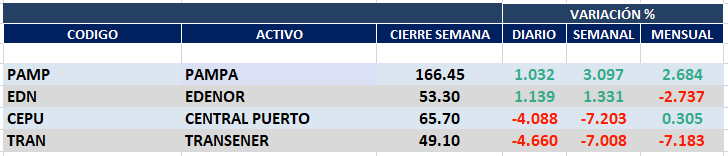 Dispar comportamiento semanal en el sector de utilities en el mercado local y en N.Y.TRAN cierra en $ 49,10 con baja de -7.00% en la semana.PAMP queda en $ 166,45 subiendo el 3.10% respecto del cierre anterior y en N.Y. cierra en us$ 18.58 abajo el -4.52% respecto del cierre anterior.EDN finaliza la semana en $ 53.30 con suba de 1.33% respecto de la semana anterior y en N.Y. queda en us$ 5.01 subiendo el 1.83% respecto del cierre anterior.CEPU finaliza en $ 65,70 negativa un -7.20% en pesos y en N.Y. cierra en us$ 2.92 bajando el -11.52%.Estamos vendidos en EDN y TRAN.Se mantiene posición comprada en PAMP y en CEPU.PAMPA (Cierre al 21/01/2022 $ 166,45)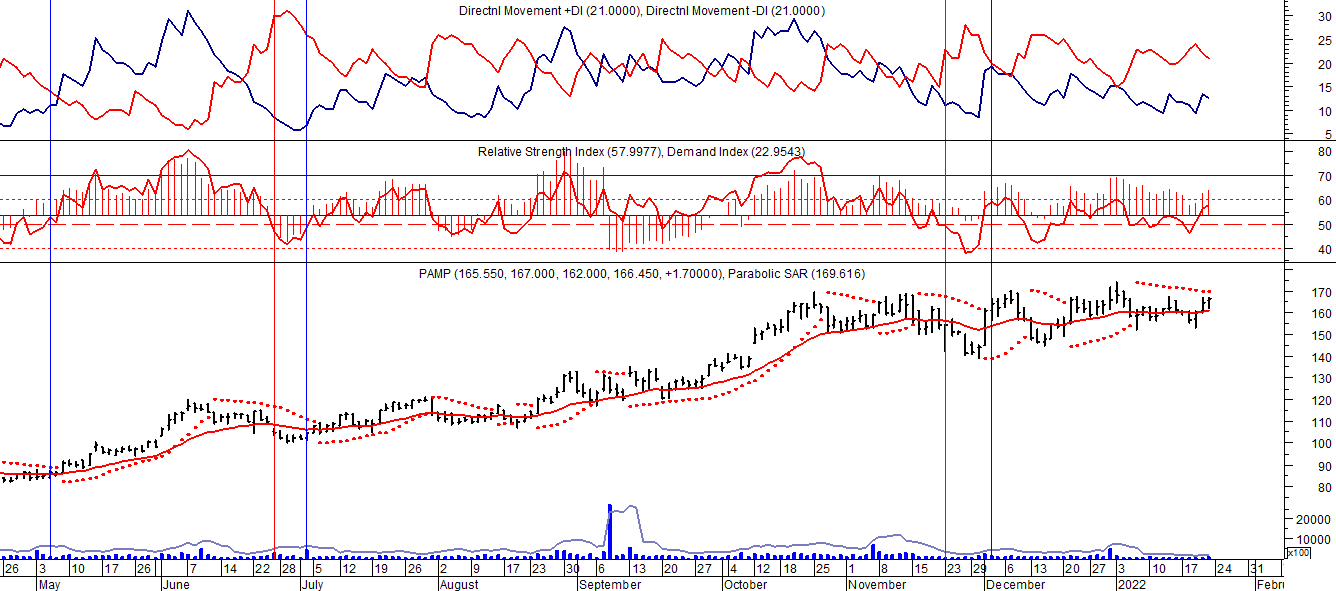 EDENOR (Cierre al 21/01/2022 $ 53,30)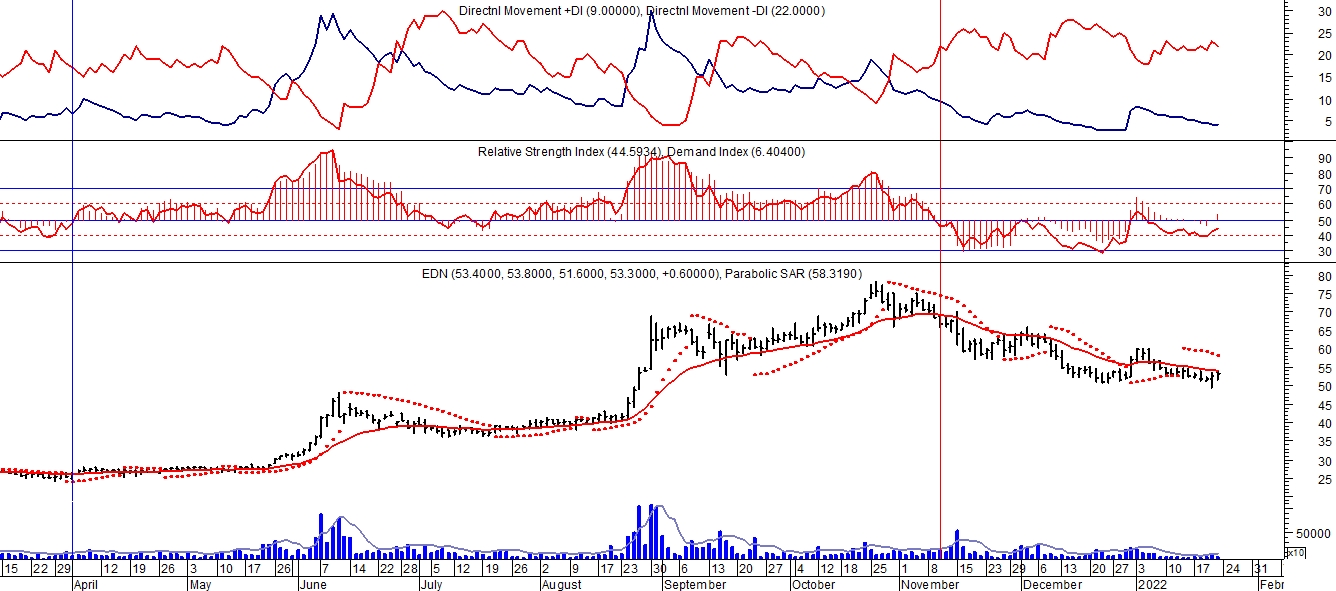 Señal de compra el 15/08/2018 en $ 44,00.Señal de venta el 20/02/2019 en $ 53,00.Señal de compra el 18/12/2019 en $ 21,00.Señal de venta el 24/01 en $ 22,50.Señal de compra el 27/04 en $ 16.00.Señal de venta el 24/08 en $ 23.50.Señal de compra el 30/09 en $ 22,00.Señal de venta el 19/11 en $ 27,00.TRAN (Cierre al 21/01/2022 $ 49,10)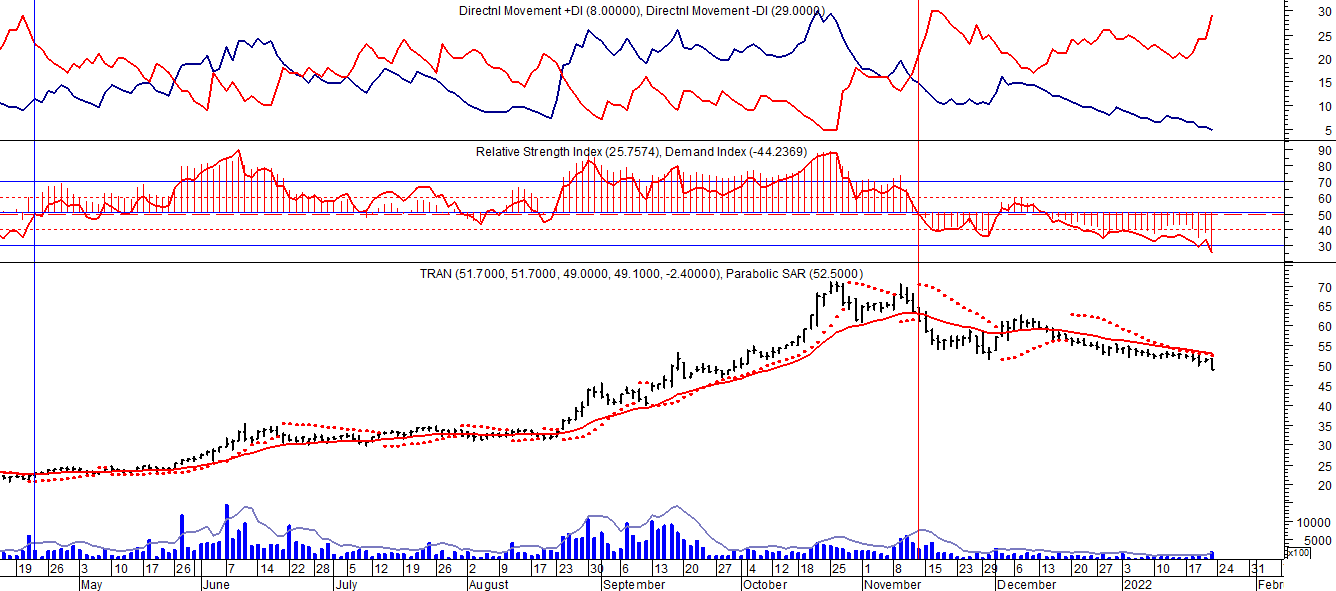 Señal de compra el 03/05 en $ 36,00.Señal de venta el 12/08 en $ 24,00.Señal de venta el 7/02 en $ 28,00.Señal de compra el 27/04 en $ 20,00.Señal de venta el 12/06 en $ 26,00Señal de compra el 06/07 en $ 25,00.Señal de venta el 25/08 en $ 25,50.CEPU (Cierre al 21/01/2022 $ 65,70)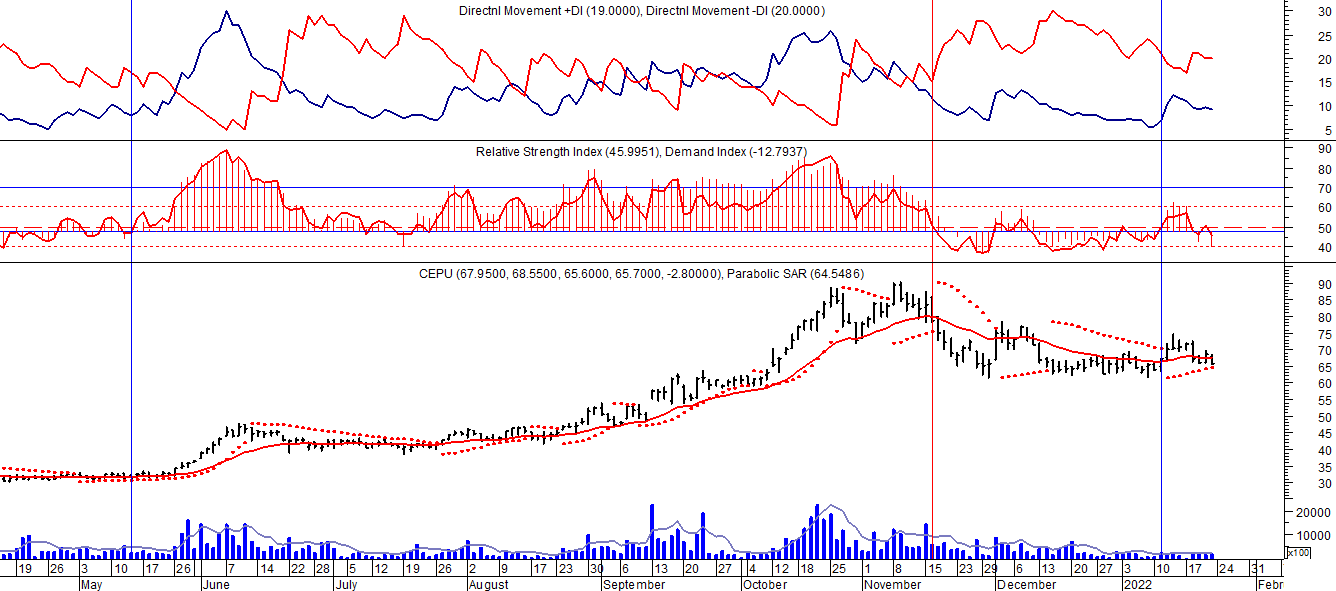 Señal de compra el 14/04 en $ 23,00.Señal de venta el 12/06 en $ 30,00.Señal de compra el 06/07 en $ 30,00.Señal de venta el 03/09 en $ 31.00.Señal de compra el 28/09 en $ 30,00.Señal de venta el 14/12 en $ 39,00.Señal de compra el 20/05 en $ 33,00.Señal de venta el 16/11 en $ 78,00.Señal de compra el 11/01 en $ 67,20.